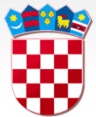 REPUBLIKA HRVATSKAOSNOVNA ŠKOLA LASLOVOŠKOLSKA 1, 31214 LASLOVOKLASA: 602-02/18-01/1URBROJ: 2158-31-18-171LASLOVO,  27. studenog 2018. godineSVIM ZAINTERESIRANIM GOSPODARSKIM SUBJEKTIMA
- putem mrežne stranice  http://os-laslovo-korog.skole.hr/ PREDMET: Poziv na dostavu ponude
                   -dostavlja seOPĆI PODACI1. Podaci o naručitelju:
Naziv: Osnovna škola Laslovo
Sjedište: Školska 1, 31214 Laslovo
OIB: 72014518093
Telefon: 031 289 801
ured@os-laslovo-korog.skole.hr2. Osoba zadužena za kontakt:
Kontakt osoba: Silvija Bocka, ravnateljica
Telefon: 031 289 801  
e- mail: ured@os-laslovo-korog.skole.hr3. Broj nabave:
JN 3/20184. Procijenjena vrijednost nabave:
24.000,00 kuna s PDV-om5. Način realizacije nabave:
UgovorPODACI O PREDMETU NABAVE6. Opis predmeta nabave:
Nabava računalne opreme.7. Količina predmeta nabave:
Sukladno troškovniku koji se nalazi u Prilogu II .8. Troškovnik:
Prilog II ovog Poziva9. Tehnička i stručna sposobnost:
Ponuditelj mora u ponudi dostaviti tehničku specifikaciju robe i/ili katalog robe iz kojega mora biti vidljivo da predmet nabave ispunjava sve minimalne tehničke karakteristike propisane troškovnikom.10. Kriterij odabira:
Tražena konfiguracija, bolja  ili najbliža traženoj.11. Mjesto isporuke robe:
Osnovna škola Laslovo, Školska 1, 31 214 Laslovo12. Jamstvo za otklanjanje nedostataka u jamstvenom roku:
Minimalno jamstvo od 3 godine.13. Pravna i poslovna sposobnost:
Upis u sudski, obrtni, strukovni ili drugi odgovarajući registar države sjedišta gospodarskog subjekta.Upis u registar dokazuje se odgovarajućim izvodom, a ako se oni ne izdaju u državi sjedišta gospodarskog subjekta, gospodarski subjekt može dostaviti izjavu s ovjerom potpisa kod nadležnog tijela. Izvod ili izjava ne smije biti starija od tri mjeseca računajući od dana slanja poziva na nadmetanje.ROKOVI14. Rok izvršenja ugovora:
Roba koja je predmet nabave mora biti isporučena u roku od 15 dana od dana potpisa Ugovora o kupovini računala na adresi naručitelja.15. Rok plaćanja:
30 (trideset) dana od dana ispostavljanja računa na IBAN isporučitelja.16. Način izrade ponude:
Kako bi ponuda bila prihvatljiva potrebno je popuniti i dostaviti:
Prilog I. Ponudbeni list - ispunjen i potpisan
Prilog II. Troškovnik –   ispunjen i potpisan17. Datum, vrijeme i mjesto dostave ponude:
Ponude moraju biti dostavljene  do  11. prosinca 2018. godine.Ponude se predaju neposredno ili poštanskom pošiljkom na adresu naručitelja:- na prednjoj strani:OŠ LASLOVO
Školska 1, 31214 Laslovo
Br. nabave: JN 3/2018
Predmet nabave: Nabava računalne opreme- na poleđini:NAZIV I ADRESA PONUDITELJA                                                                         VODITELJ POSTUPKA NABAVE:
                                                                                 Silvija Bocka, prof. Priloženi dokumenti:                                               1. Prilog I. Ponudbeni list 
2. Prilog II. Troškovnik 